Les phrases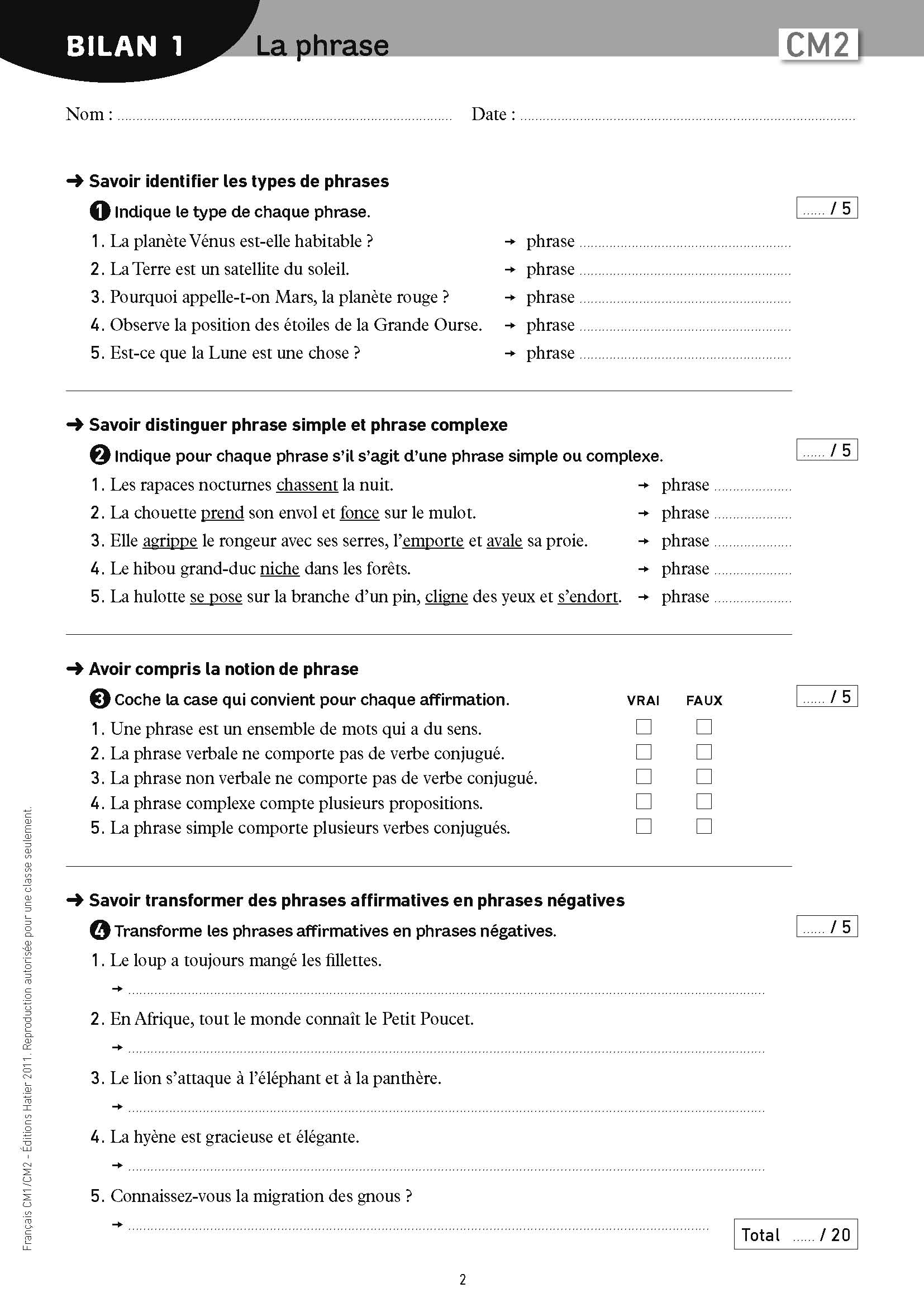 